CS19SFLH Solid Fuel or Liquid Heater Application and Processing Checksheet 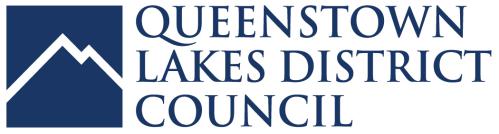 APPLICANT INFORMATIONThis checklist is designed to assist the applicant with the documentation and level of design information that must be provided with a Building Consent application. The checklist will help ensure that drawings, specifications and other relevant design documents are complete, accurate and demonstrate compliance with the New Zealand Building Code. Please complete all orange sections (left side of form) or selecting N/A where relevant. The reference (in italics) provided relate to the subject of the item to be checked, and may or may not be the specific means of compliance for your project. These references are to paragraphs in the Acceptable Solutions unless specified otherwise. A suitable quality of documentation is required before QLDC will accept an application for processing. For further information please refer to the MBIE guidance document: ‘Guide to applying for a building consent.’Before completing this checklist please ensure the work fits within the scope of this checksheet:If NO to the above, please find and complete applicable checklist available here: QLDC Building ConsentsHEATER INFORMATION HEATER INFORMATION HEATER INFORMATION HEATER INFORMATION HEATER INFORMATION Heater make and modelInstallation type Freestanding   In built   Wetback   BoilerFuel type Wood Multi-fuel Pellet Liquid FuelSecond-hand Heater Yes  NoIf yes, provide evidence (letter, photos etc) from a suitably qualified person confirming the heater is acceptable to install e.g a member of the NZ Home Heating Association.   Yes  NoIf yes, provide evidence (letter, photos etc) from a suitably qualified person confirming the heater is acceptable to install e.g a member of the NZ Home Heating Association.   Yes  NoIf yes, provide evidence (letter, photos etc) from a suitably qualified person confirming the heater is acceptable to install e.g a member of the NZ Home Heating Association.   Yes  NoIf yes, provide evidence (letter, photos etc) from a suitably qualified person confirming the heater is acceptable to install e.g a member of the NZ Home Heating Association.  SelectForm 2: Application for Building ConsentCOUNCIL USE ONLYCOUNCIL USE ONLYCOUNCIL USE ONLYCOUNCIL USE ONLYSelectForm 2: Application for Building ConsentYesN/ARFIReasons for Decisions / CommentsAll sections of Form 2 completedProof of ownership submittedDescription of work in TechOne checked and correctDescription of work in TechOne checked and correctYesN/APlans and DetailsCOUNCIL USE ONLYPlans of suitable quality must be provided (CAD or technical hand drawings) Existing plans of the dwelling can be accessed via eDocs (please ensure they are clear, readable and do not contain any previous stamps).SOLID FUEL –Floor plan provided for each level of building showing location of fire, smoke alarms and bedrooms LIQUID FUEL –Floor plan provided for each level of building showing location of boiler, smoke alarms and bedrooms.  Site plan provided showing the location of the storage tank (include size) and dimensions from the tank to the boundary & existing buildings.  Wall cladding material, wall openings and any drainage openings within 1m of the storage tank must be shown (including neighbouring properties)C PROTECTION FROM FIREC PROTECTION FROM FIREC PROTECTION FROM FIREC PROTECTION FROM FIREC PROTECTION FROM FIREC PROTECTION FROM FIREC PROTECTION FROM FIREYesN/AC1 – 6 Protection from FireCOUNCIL USE ONLYCOUNCIL USE ONLYCOUNCIL USE ONLYCOUNCIL USE ONLYYesN/AC1 – 6 Protection from FireYesN/ARFIReasons for Decisions / CommentsSOLID FUEL – Manufacturer’s full installation informationMinimum clearances, floor and wall protection (if required) supplied for the fireLIQUID FUEL – Manufacturer’s full specifications and Installation information supplied for boiler, storage tank and fire valve.  Combustible materials: Show that consideration has been given to the proximity of drapes/coverings/curtains in relation to the fire, to achieve the minimum required clearancesFlue and liner system: Manufacturer’s technical information provided with installation and clearances included. Penetration detail provided for skillion or flat ceiling, as applicable.If the flue penetrates one or more floors, provide a construction detail of the floor penetration with clearances noted and flue protection if exposed in the upper level roomsIf a flue offset is required, provide a dimensioned drawing of the offset and detail where the offset is located If the flue is enclosed in a chimney, provide the ventilation information for the enclosure (construction detail or photos) (refer to BRANZ Build 129 for guidance)Flue and liner system: Manufacturer’s technical information provided with installation and clearances included. Penetration detail provided for skillion or flat ceiling, as applicable.If the flue penetrates one or more floors, provide a construction detail of the floor penetration with clearances noted and flue protection if exposed in the upper level roomsIf a flue offset is required, provide a dimensioned drawing of the offset and detail where the offset is located If the flue is enclosed in a chimney, provide the ventilation information for the enclosure (construction detail or photos) (refer to BRANZ Build 129 for guidance)Flue and liner system: Manufacturer’s technical information provided with installation and clearances included. Penetration detail provided for skillion or flat ceiling, as applicable.If the flue penetrates one or more floors, provide a construction detail of the floor penetration with clearances noted and flue protection if exposed in the upper level roomsIf a flue offset is required, provide a dimensioned drawing of the offset and detail where the offset is located If the flue is enclosed in a chimney, provide the ventilation information for the enclosure (construction detail or photos) (refer to BRANZ Build 129 for guidance)Flue and liner system: Manufacturer’s technical information provided with installation and clearances included. Penetration detail provided for skillion or flat ceiling, as applicable.If the flue penetrates one or more floors, provide a construction detail of the floor penetration with clearances noted and flue protection if exposed in the upper level roomsIf a flue offset is required, provide a dimensioned drawing of the offset and detail where the offset is located If the flue is enclosed in a chimney, provide the ventilation information for the enclosure (construction detail or photos) (refer to BRANZ Build 129 for guidance)Flue and liner system: Manufacturer’s technical information provided with installation and clearances included. Penetration detail provided for skillion or flat ceiling, as applicable.If the flue penetrates one or more floors, provide a construction detail of the floor penetration with clearances noted and flue protection if exposed in the upper level roomsIf a flue offset is required, provide a dimensioned drawing of the offset and detail where the offset is located If the flue is enclosed in a chimney, provide the ventilation information for the enclosure (construction detail or photos) (refer to BRANZ Build 129 for guidance)Flue and liner system: Manufacturer’s technical information provided with installation and clearances included. Penetration detail provided for skillion or flat ceiling, as applicable.If the flue penetrates one or more floors, provide a construction detail of the floor penetration with clearances noted and flue protection if exposed in the upper level roomsIf a flue offset is required, provide a dimensioned drawing of the offset and detail where the offset is located If the flue is enclosed in a chimney, provide the ventilation information for the enclosure (construction detail or photos) (refer to BRANZ Build 129 for guidance)Heat shielding: Does the installation require heat shielding as it does not meet the clearance requirements of the manufacturer’s instructions or AS/NZS2918?  Provide reduction factor calculation and indicate reduced clearances on floor plan(refer to Section 3 AS/NZS2918)E MOISTUREE MOISTUREE MOISTUREE MOISTUREE MOISTUREE MOISTUREYesE2 External MoistureCOUNCIL USE ONLYCOUNCIL USE ONLYCOUNCIL USE ONLYCOUNCIL USE ONLYYesE2 External MoistureYesN/ARFIReasons for Decisions / CommentsRoof flashing:specification or detail provided for the flue penetration e.g. boot flashing, soaker flashing etc. (refer to Section 8.0 E2/AS1)  Existing to be used F SAFETY OF USERSF SAFETY OF USERSF SAFETY OF USERSF SAFETY OF USERSF SAFETY OF USERSF SAFETY OF USERSYesF7 Warning SystemsCOUNCIL USE ONLYCOUNCIL USE ONLYCOUNCIL USE ONLYCOUNCIL USE ONLYYesF7 Warning SystemsYesN/ARFIReasons for Decisions / CommentsSmoke alarms* located as follows:In multi-storey units, there shall be at least one smoke alarm on each level within the household unit.  On levels containing sleeping spaces, the smoke alarms shall be located either in every sleeping space or within 3m of every sleeping space door.  Smoke alarms also need to be located so that an alarm is given before the escape from any bedroom becomes blocked by smoke.  This includes those part of escape routes on other floors.  (refer para. 1.1 & 3.0 F7/AS1)*Required to assess Section 112 - means of escape from fireG SERVICES AND FACILITIESG SERVICES AND FACILITIESG SERVICES AND FACILITIESG SERVICES AND FACILITIESG SERVICES AND FACILITIESG SERVICES AND FACILITIESG SERVICES AND FACILITIESYesN/AG12 Water Supply (if heater is fitted with wetback) N/A N/A N/ACOUNCIL USE ONLYYesN/AG12 Water Supply (if heater is fitted with wetback)YesN/ARFIReasons for Decisions / CommentsConnected to open vented hot water cylinder (HWC) (refer to Section 6.13 G12/AS1)  Tempering valve fitted (refer to Section 6.14 G12/AS1) Yes  Exisiting Diagram provided showing the pipework between the heater and the HWC.  (refer to Figure 15 G12/AS1)YesN/AClean Air Requirements (wood burners only) N/A N/A N/ACOUNCIL USE ONLYYesN/AClean Air Requirements (wood burners only)YesN/ARFIReasons for Decisions / CommentsDoes the heater comply with any applicable Regional Authority or MFE emission standards?  https://www.mfe.govt.nz/air/home-heating-and-authorised-wood-burnersAuthorisation number: Advice NotesSee IS 25 BC Conditions Construction Documentation and Advice Notes for guidanceAdvice NotesSee IS 25 BC Conditions Construction Documentation and Advice Notes for guidanceAdvice NotesSee IS 25 BC Conditions Construction Documentation and Advice Notes for guidanceAdvice NotesSee IS 25 BC Conditions Construction Documentation and Advice Notes for guidanceIS 25 #YesN/ADomestic Heating applianceDomestic Heating applianceDomestic Heating applianceDomestic Heating appliance33Inspections See IS SI Site Inspection Descriptions for guidanceInspections See IS SI Site Inspection Descriptions for guidanceInspections See IS SI Site Inspection Descriptions for guidanceInspections See IS SI Site Inspection Descriptions for guidanceInspections See IS SI Site Inspection Descriptions for guidanceInspections See IS SI Site Inspection Descriptions for guidanceInspections See IS SI Site Inspection Descriptions for guidance Pre Lining Final COUNCIL USE ONLY- FINAL SIGN OFF COUNCIL USE ONLY- FINAL SIGN OFF COUNCIL USE ONLY- FINAL SIGN OFF BC NUMBER BC NUMBER BC NUMBER BC NUMBER TECHONE CHECK   Building Category (correct or corrected)If changed state why:    Classified use (correct or corrected)If changed state why:    Classified use (correct or corrected)If changed state why:  APRROVED I am satisfied ‘on reasonable grounds’ that the Building Consent Documentation to be stamped ‘Approved’ demonstrates compliance with the Building Code, and the Building Consent/Amendment is approved and ready for granting, as per Section 49 of the Building Act 2004 I am satisfied ‘on reasonable grounds’ that the Building Consent Documentation to be stamped ‘Approved’ demonstrates compliance with the Building Code, and the Building Consent/Amendment is approved and ready for granting, as per Section 49 of the Building Act 2004APRROVEDProcessing Officer Sign-off:Date: REFUSED I am NOT satisfied that the Building Consent Application Documentation received demonstrates compliance with the Building Code, and the Building Consent/Amendment is therefore recommended for Refusal under Section 50 of the Building Act 2004  I am NOT satisfied that the Building Consent Application Documentation received demonstrates compliance with the Building Code, and the Building Consent/Amendment is therefore recommended for Refusal under Section 50 of the Building Act 2004 REFUSEDProcessing Officer Sign-off: Date: Supervision Sign Off (if required)Supervision Sign Off (if required)Supervisor Sign-off: Date: CommentsCommentsCOUNCIL USE ONLYCOUNCIL USE ONLYBuilding Support Lodgement                        Name:  YesInvoice sent Fixed fee as per AF CALCChecking Officer (Section 45 check)             Name: CompleteSelect Building Category in TechOne. IS CAT Building Category Guidance Check Classified Use is correct in TechOne Building Regulations 1992, Schedule 1, Clause A1-Classified UsesComplete the TechOne event: ‘Application Check – Further Information Required?’ Select ‘Yes’ or ‘No’ in Decision field.If ‘Yes’ complete RFI letter and email to applicant. Receive and check RFI response: Complete TechOne event ‘Application Check – Further Information Received?’ Select ‘Yes’ in Decision field.Confirm TechOne Stage/Decision has changed to ‘Applicant Documentation Checked’Building Support Entering into processing   Name:  YesCompleteFees paid Indicate whether fees paid, amount and date of paymentComplete TechOne event ‘Application Complete’ by selecting ‘Yes’ in Decision field.